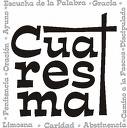 LA PALABRA HOY: 2 Kron. 36, 14-16.19-23; Z 136; Efez. 2,4-10; Jn 3,14-21Pomôcky: Kríz, veľká svieca ozdobená kvetmi, sviečka pre každého účastníka (ak je možné aj s jeho menom).ÚVOD:  Boh tvorí ľudskú bytosť skrze lásku. Skrze lásku odpúšťa ľudu jeho nevernosti. Skrze lásku, keď sme boli mŕtvi kvôli hriechu, On nám vrátil život Ježišovým zmŕtvychvstaním. Boh tak miloval svet, že obetoval svojho Syna, aby sme veriac v Neho mali večný život. Na našom pôstnom putovaní Božie Slovo je pozvaním, aby sme uverili Ježišovi a žili v Otcovej láske. 1. Úvodná modlitbaPane Ježišu,pripravujem sa na to, aby sme si pripomenuli a slávili,tvoje vykupiteľské, spasiteľské dielo,tvoje utrpenie, smrť a zmŕtvychvstanie.Pane, prosíme ta, stále nás osvecuj, aby si nám ukazoval takých akí sme,a tak nám pomohol spoznať sa. Nech osvietení tvojím Slovom sa ním necháme  osloviť, a tak môcť vidieť  naše chyby, naše hriechy, naše biedy, naše obmedzenia a takto sa  nechať premeniť a obnoviť skrze Ducha Svätého.Pane, daj nám milost zit podla tvojej vole a tvojho projektu. Urob Pane, aby sme boli obnovení vnutorné,  A tak zili stale viac zjednotení s Tebou. AmenPovzbudenie: Boh nás miluje vsetkych a kazdého jedného, osobné a bezpodmienecné, teda, bez obmedzenia a navzdy. Nikdy nesklame, ani nemoze sklamat, my, niekedy unavení zivotom, sme neschopní toto vidiet; kvoli tomu potrebujeme obratit nás pohlad na kríz: tam sa mozeme naucit milovat ako ON nás miluje. Nacúvajme: Sposob cítania: Precítat text na hlas (vsetci stoja). Kazdy jeden moze precítat nahlas vers, alebo odsek, ktory ho najviac zaujal (sedíme).Otázky k precítanému:Aká sila pohyna Boha, aby obetoval svojho Syna na krízi?Aká je podmienka, akú kladie Jezis k tomu, aby sme mali vecny zivot?Vecné zatratenie, Od koho závisi? Kto je zodpovedny za súd? Je to iba pre budúcnost, alebo to ma aj následky na súcasnost?Ktorí si volia tmu pred Svetlom?Preco niektorí nenavidia Svetlo a vzdalujú sao d neho?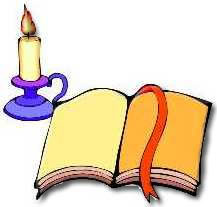 Povzbudenie: Dnesné evanjelium nám pomáha nastolit tému prezívania hlbsieho zivota, jedna sa o zit ho vo viere v Jezisa, zit v pravde, zit v plnosti. Pánovo svetlo osvecuje meditáciu a jej aplikáciu do zivota, ako nám to vnuka tento text.  Som scopny vidiet kríz z perspektívy oslavenia a povysenia? Priblízujem sa k nemu? Ten co verí vo mna ma vecny zivot. Co mozme urobit, aby sma rástli v nasom zivote viery?Ukázat vieru inym je dat im zivot. Aky závazok cítime k tym, co nás obklopujú?Ten, co robí zlo nenevídi Svetlo. Co robís preto, aby si zil v pravde?Príjmam Pána ako Svetlo a Pravdu? Snazím sa priblízit ku Kristovi ako svetlu mojho zivota?Nechávam sa oddialit od Svetla, kvoli strachu, ze sa odhalia moje zle skutky?Sme schopní zit nasu vlastnu slabost ako miesto stretnutia sa s Bohom a s druhymi?Po case osobnej meditácie, sa v jdnoduchosti podelíme o nasu úvahu, to co MNE text hovorí o mojej osobnej realite a situácii.Povzbudenie: Láska, ktorú Boh ma k nám sa vyjadruje najintenzívnejsie v smrti jeho Syna. Zomiera, aby ludstvo malo zivot. Nasa modlitba vdacnost Otcovi za jeho lásku; za zivot, ktory nám dáva. Kazdy ucastník spomenie nejakú situáciu temnoty, osobnej, spolocenskej, aktorá by mala byt osvetlené svetlom Krista. Vsetci odpovedajú: “Pane zvacsí nasu vieru.”Taktiez sa moze recitovat responzoriovy zalm tejto nedele. Povzbudenie: Kontemplujúc Krista na krízi, city sv. Lujzy de Marillac sa stavaju nasimi:Sme teda povolaní uctievat Sv. Kríz, chápany v zmysle vsetkych druhov bolestí, tak ku krízu, kde bol Nás Pán pribity, ako aj k inym utrpeniam, ktoré zazíval pocas svojho svatého ludského zivota, ako nám to ukazuje na rozlicnych miestach miestach vo svatych evanjeliach. Pre Bohom vyvolené duse, ktoré sú urcené k utrpeniu, ktoré je pre nich tak sladké a prijemné, ze skor by volili zomriet, ako nemat utrpenie, pretoze pre nich trpiet a milovat je to isté… 	A, co robí Boh v nebi? Dáva vecné naplnenie smrti a utrpeniam svojho Syna, robiac blahoslavenymi duse vykupené tymito utrpeniami. O kríz! O utrpenia! Aké milé sú ked im Bozia láska uvolnila miesto, vo svojom Synovi, aby tak skrze nich získala moc obsiahnut raj tym, na ktorych slastí vyliala cez Neho! (SLM, E.57)Závazok na tento tyzden: Kontemplovat pocas tyzdna nejaky kríz a vziat si závazok krácat k svetlu, ktoré svieti v ukrizovanom Kristovi. Zaverecná modlitba Nech tvoja dobrota zostúpi na nás,pútníkov v nádeji na stretnutie s Tebou.Iba v tebe spocíva nasa náde, urob nás blízskymi ku kazdému,kto ocakáva uprostred nespravodlivosti a smrti úsvit tvojho královstva vo sveteNech tvojí vyvolení mozu zazit spásu,ktorá vychádza od Teba, stít a ochrana nasa.Kontempluj dnes Otce, tvár tvojho pomazaného na krízi, abysme my zili a nezomierali, a tak mohliospevovat tvoje diela, motivovany nádejou Velkej Noci, ktorá dnes vibruje v nasom srdci. Amen.